história - especial dia do trânsito 2Observe a imagem.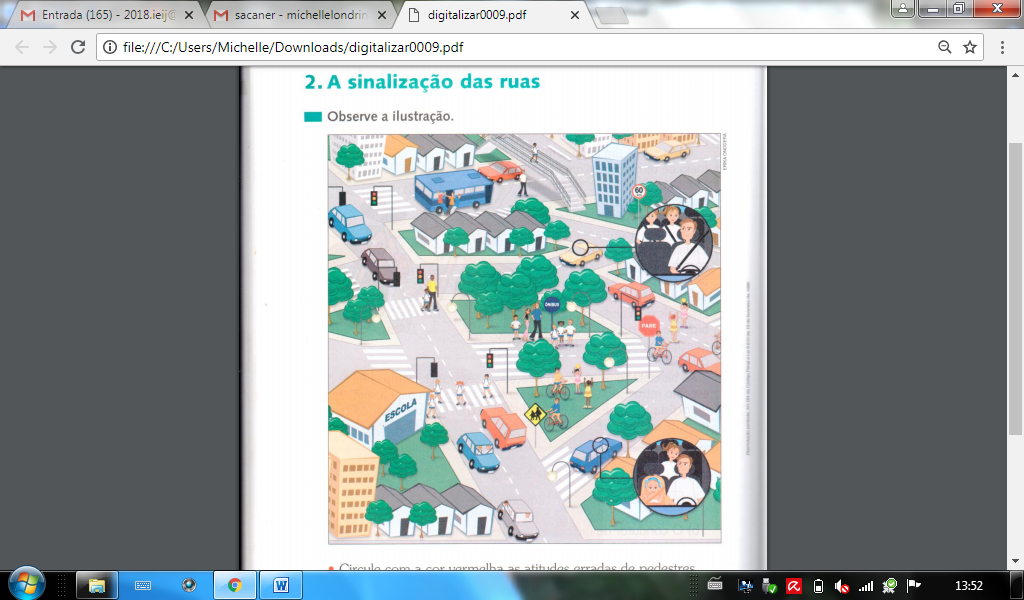 Circule com a cor vermelha as atitudes erradas de pedestres, passageiros e motoristas mostradas na ilustração acima.Agora, circule com a cor verde as atitudes corretas.Faça uma lista das atitudes erradas no trânsito, mostradas na ilustração.______________________________________________________________________________________________________________________________________________________________________________________________________________________________________________________________________________________________________________________________________________________________________________________________________________________________Na cena abaixo há 5 erros cometidos no trânsito. Descubra quais são e escreva no espaço abaixo.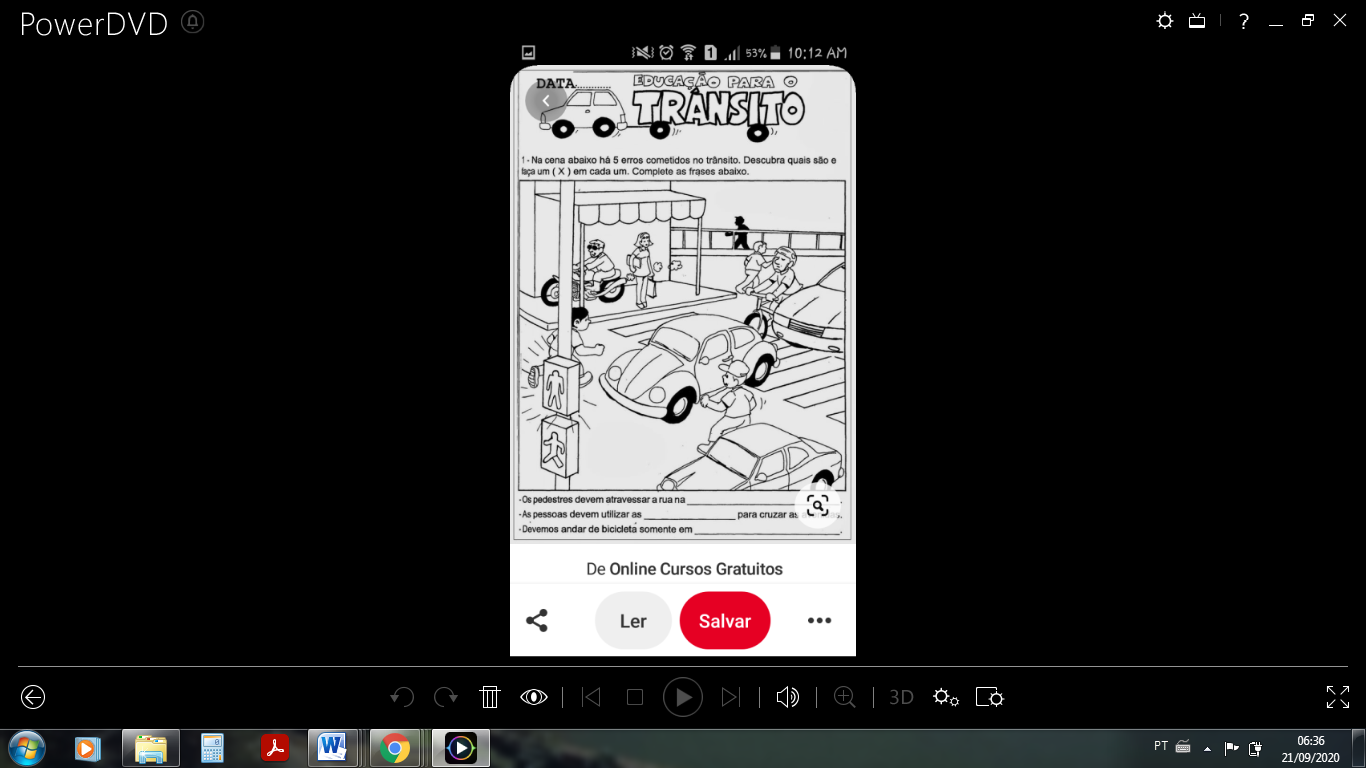 ________________________________________________________________________________________________________________________________________________________________________________________________________________________________________________________________________________________________________________________________________________________________________________________________________________________________________________________________________________________________________________________________________________________________________________________________________________________________________________________________________________________________________________________________________________________________________________________________________________________________